РЕСПУБЛИКА ДАГЕСТАНАДМИНИСТРАЦИЯ  МУНИЦИПАЛЬНОГО ОБРАЗОВАНИЯСЕЛЬСКОГО  ПОСЕЛЕНИЯ «СЕЛЬСОВЕТ «КАРЛАБКИНСКИЙ»368324, РД, Левашинский район, с.Карлабко тел.89285450480	e-mail:mo-karlabko@mail.ru                                       П О С Т А Н О В Л Е Н И Еот 25 ноября 2022 года                                                                                   № 38                                                         с. КарлабкоО присвоении, изменении и аннулировании адресов.В соответствии с разделом IV Правил межведомственного информационного взаимодействия при ведении ГАР, утвержденных постановлением Правительства Российской Федерации от 22.05.2014 №492 "О составе сведений об адресах, размещаемых в государственном адресном реестре, порядке межведомственного информационного взаимодействия при ведении государственного адресного реестра, о внесении изменений и признании утратившими силу некоторых актов Правительства Российской Федерации» по результатам инвентаризации.
ПОСТАНОВЛЯЕТ:1. Утвердить присвоенный до вступления в силу Правил присвоения, изменения и аннулирования адресов, утвержденных постановлением Правительства Российской Федерации от 19.11.2014 №1221 «Об утверждении Правил присвоения, изменения и аннулирования адресов» адрес:Присвоить адрес объекту адресации, находящиеся по адресу Российская Федерация, Республика Дагестан, муниципальный район Левашинский, сельское поселениесельсовет Карлабкинский, селоКарлабко,                                         улица 70 лет Победы, земельные участки с № 10,18,27,35,37,52,54;                                                Присвоить адрес объекту адресации, находящийся по адресу Российская Федерация, Республика Дагестан, муниципальный район Левашинский, сельское поселение сельсовет Карлабкинский, селоКарлабко, улица Дзержинского  земельный участок № 16;Присвоить адрес объекту адресации, находящиеся по адресу Российская Федерация, Республика Дагестан, муниципальный район Левашинский, сельское поселение сельсовет Карлабкинский, селоКарлабко, Улица Рабочая земельные участки № 1,2,5,6,7,11;Присвоить адрес объекту адресации, находящиеся по адресу Российская Федерация, Республика Дагестан, муниципальный район Левашинский, сельское поселение сельсовет Карлабкинский, селоКарлабко, Улица Колхознаяземельные участки № 3,5,6,9,10,12,13,16,18,20,22,24;Присвоить адрес объекту адресации, находящиеся по адресу Российская Федерация, Республика Дагестан, муниципальный район Левашинский, сельское поселение сельсовет Карлабкинский, селоКарлабко, Улица Нагорная  земельные участки  4,11,12,13,18,20,22,23,24,27,29,30,31,33,35,37,39, 40,41,42Присвоить адрес объекту адресации, находящиеся по адресу Российская Федерация, Республика Дагестан, муниципальный район Левашинский, сельское поселение сельсовет Карлабкинский, селоКарлабко, Улица Ю.Али земельные участки № 6,7,8,21,26,30,36;Присвоить адрес объекту адресации, находящиеся по адресу Российская Федерация, Республика Дагестан, муниципальный район Левашинский, сельское поселение сельсовет Карлабкинский, селоКарлабко, УлицаЛевобережная  земельные участки № 21,29,32;Присвоить адрес объекту адресации, находящиеся по адресу Российская Федерация, Республика Дагестан, муниципальный район Левашинский, сельское поселение сельсовет Карлабкинский, селоКарлабко, Улица Акушинскаяземельные участки № 20,28,29,30,32,33,34,36,41,43;Присвоить адрес объекту адресации, находящиеся по адресу Российская Федерация, Республика Дагестан, муниципальный район Левашинский, сельское поселение сельсовет Карлабкинский, селоКарлабко, Улица А.Саидоваземельные участки № 30,33;Присвоить адрес объекту адресации, находящиеся по адресу Российская Федерация, Республика Дагестан, муниципальный район Левашинский, сельское поселение сельсовет Карлабкинский, селоКарлабко, Улица Южная земельные  участки № 5.15,17,29,31,32,33,34,35,37.38,40,42;Присвоить адрес объекту адресации, находящиеся по адресу Российская Федерация, Республика Дагестан, муниципальный район Левашинский, сельское поселение сельсовет Карлабкинский, селоКарлабко, Улица Мира земельные участки № 1,4,5,6,8,10;Присвоить адрес объекту адресации, находящиеся по адресу Российская Федерация, Республика Дагестан, муниципальный район Левашинский, сельское поселение сельсовет Карлабкинский, селоКарлабко, Улица Молодежная земельные участки № 1,2,3,8,10,11,15,17,19,20,21,22,23,26,29,31;Присвоить адрес объекту адресации, находящиеся по адресу Российская Федерация, Республика Дагестан, муниципальный район Левашинский, сельское поселение сельсовет Карлабкинский, селоКарлабко, Улица Солнечная земельные участки № 8,9,10,11,12;Присвоить адрес объекту адресации, находящиеся по адресу Российская Федерация, Республика Дагестан, муниципальный район Левашинский, сельское поселение сельсовет Карлабкинский, селоКарлабко, Улица Школьная земельные участки № 1,3,5,7;14,15,17,19;Присвоить адрес объекту адресации, находящиеся по адресу Российская Федерация, Республика Дагестан, муниципальный район Левашинский, сельское поселение сельсовет Карлабкинский, селоКарлабко, Улица Садоваяземельные участки № 2,3,4,6,7,8,9,10,14,15,18,20,21,22,24,29,30,31,32,33,34,35.37,38;Присвоить адрес объекту адресации, находящиеся по адресу Российская Федерация, Республика Дагестан, муниципальный район Левашинский, сельское поселение сельсовет Карлабкинский, селоКарлабко, Улица М.Сидаеваземельные участки № 14,16,22,24,28,34,35;Присвоить адрес объекту адресации, находящийся по адресу Российская Федерация, Республика Дагестан, муниципальный район Левашинский, сельское поселение сельсовет Карлабкинский, селоКарлабко, Улица Речная земельный участок № 14;Присвоить адрес объекту адресации, находящиеся по адресу Российская Федерация, Республика Дагестан, муниципальный район Левашинский, сельское поселение сельсовет Карлабкинский, селоСулейбакент, Улица Гагарина земельные участки № 19,21,25;Присвоить адрес объекту адресации, находящиеся по адресу Российская Федерация, Республика Дагестан, муниципальный район Левашинский, сельское поселение сельсовет Карлабкинский, селоСулейбакент, Улица Дружбы земельные участки № 4,6,8,11,13,14,15,16,17,18,19,23,26;Присвоить адрес объекту адресации, находящиеся по адресу Российская Федерация, Республика Дагестан, муниципальный район Левашинский, сельское поселение сельсовет Карлабкинский, селоСулейбакент, Улица Механизаторов земельные участки № 2,6,8,12,28,32,34,36,40,46.48,50,54;Присвоить адрес объекту адресации , находящийся по адресу Российская Федерация, Республика Дагестан, муниципальный район Левашинский, сельское поселение сельсовет Карлабкинский, селоСулейбакент, Улица Речная земельный участок № 3;Присвоить адрес объекту адресации , находящийся по адресу Российская Федерация, Республика Дагестан, муниципальный район Левашинский, сельское поселение сельсовет Карлабкинский, селоСулейбакент, Улица Родниковая земельный участок № 10;Присвоить адрес объекту адресации, находящиеся по адресу Российская Федерация, Республика Дагестан, муниципальный район Левашинский, сельское поселение сельсовет Карлабкинский, селоСулейбакент, Улица Рыночная земельные участки № 1,2,4,5,6,8,22,24,27;Присвоить адрес объекту адресации, находящиеся по адресу Российская Федерация, Республика Дагестан, муниципальный район Левашинский, сельское поселение сельсовет Карлабкинский, селоСулейбакент, Улица Садоваяземельные участки № 15,17,18,19,20,22,25,28;Присвоить адрес объекту адресации, находящиеся по адресу Российская Федерация, Республика Дагестан, муниципальный район Левашинский, сельское поселение сельсовет Карлабкинский, селоСулейбакент, Улица Центральная земельные участки № 2,6,20,45,47,49,50,52,53,54,55,56,58,59,60,63, 64,67,68,70,71,72,73,75,77,78,79,83,86,87,88,89,90,93,94,95;Присвоить адрес объекту адресации, находящиеся по адресу Российская Федерация, Республика Дагестан, муниципальный район Левашинский, сельское поселение сельсовет Карлабкинский, селоСулейбакент, Улица Школьная земельные участки № 6,8,9, 13,19,21,23,27,31,33,34,35.Глава МО                                                                                                                 «сельсовет«Карлабкинский»     		С.М.Алиев		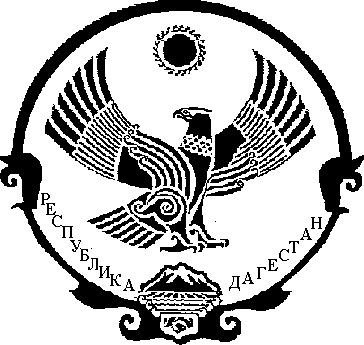 